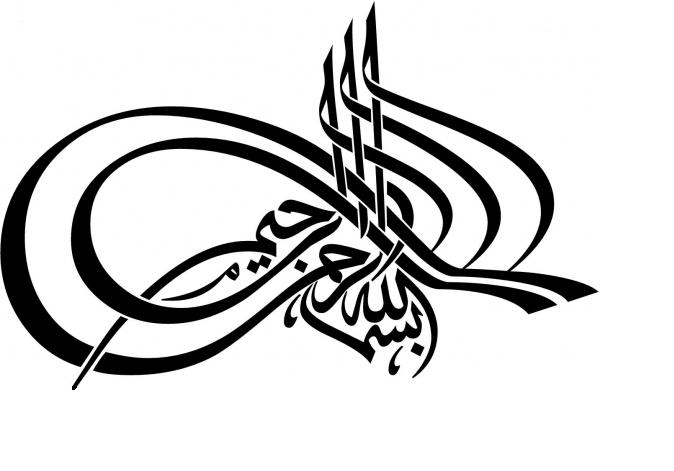 پیام مدیر تحصیلات تکمیلیبه نام خداامروزه امور تحقیق و پژوهش دارای رسالت ویژه‌ای هستند و اموری جداناشدنی از فعالیت‌های آموزشی می‌باشند. فرآیندهای آموزشی در صورتی اثربخشی لازم را خواهند داشت که پژوهش مدار باشند، به‌ویژه در مقاطع تحصیلات تکمیلی در کنار اهداف آموزشی به انجام فعالیت‌های خلاق و نوآورانه ختم می‌گردند و دانش جدیدی را در جهت پاسخگویی به مسائل بنیادی و کاربردی ارائه می‌نمایند.به‌عبارت‌دیگر تحصیلات تکمیلی فرآیندی پژوهشگر آفرین است و دانشجویان با نگارش پایان‌نامه یا رساله تحصیلی خود، گامی در جهت حل مسائل بنیادی و کاربردی تجربه می‌نمایند. رسیدن به این امر مهم جز با رعایت اصول و روش‌های علمی پژوهشی، امکان‌پذیر نخواهد بود.ازآنجاکه پایان‌نامه را می‌توان نتیجه کار دانشجو پس از طی تحصیلات عالی به‌حساب آورد، بدین‌جهت علاوه بر محتوای مناسب علمی می‌بایست از نگارش صحیح برخوردار باشد. با توجه به این مهم، مدیریت امور  تحصیلات تکمیلی دانشگاه، با اتکا بر اصول علمی روش تحقیق و ملاحظه روش‌های پژوهش و نگارش پایان‌نامه در دانشگاه‌های مختلف، دستورالعمل حاضر را جمع‌آوری نموده است.لذا امید است دانشجویان گرامی قبل از تهیه و تنظیم پایان‌نامه، بامطالعه و رعایت نکات مطرح‌شده در این مجموعه، به نگارش پایان‌نامه‌ای باکیفیت هم ازلحاظ محتوای علمی و هم نگارش در سطح دانشگاه علوم پزشکی تهران، اقدام نمایند.فهرست مطالبعنوان 											صفحه1. کلیات تدوین پایان‌نامه	11-1. مقدمه	11-2. زبان پایان نامه	11-3. ترتیب صفحات پایان‌نامه	11-4. تنظیمات حاشیه صفحات پایان‌نامه	21-4-1. حاشیه در صفحات زوج	21-4-2. حاشیه در صفحات فرد	31-4-3. حاشیه در صفحات عنوان	31-5. تنظیم پاراگراف	31-6. قلم پایان‌نامه	31-7. نقطه‌گذاری	41-8. شماره‌گذاری صفحات	41-9. پانویس	41-10. شکل و جدول و نمودار	41-11. نگارش فرمول	52. اجزای پایان‌نامه	62-1. جلد پایان‌نامه	62-2. صفحه سفید	62-3. صفحه بسم الله الرحمن الرحیم	62-4. صفحه‌ عنوان مشابه طرح روي جلد فارسي	72-5. اظهارنامه دانشجو	72-6. حق چاپ و تکثیر و مالکیت نتایج	72-7. صفحه تقديم و صفحه‌ سپاسگزاري	72-8. چکيده فارسی و کلمات کلیدی	72-9. صفحه علائم و اختصارات	82-10. صفحه فهرست مطالب	82-11. فهرست جدول‌ها (در صورت نياز)	82-12. فهرست نمودارها، عکس‌ها و نقشه‌ها	82-13. فصل اول: فصل‌های مربوط به مقدمه، کلیات، بیان مسأله	82-14. فصل دوم: بررسی متون	92-15. فصل سوم: مواد و روش کار	92-16.  فصل چهارم: یافته‌ها	102-17.  فصل پنجم: بحث و نتیجه‌گیری	102-18. فهرست منابع و مأخذ	112-19. پیوست‌ها مانند پرسشنامه، جدول، شکل و نمودار	122-20. تأييديه استاد راهنما مبني بر آمادگي دانشجو براي دفاع از پایان‌نامه	152-21. صورت‌جلسه دفاع از پایان‌نامه	152-22. اظهارنامه به زبان انگلیسی	152-23.چکیده به زبان انگلیسی	152-24.صفحه عنوان انگلیسی	152-25.        صفحه آخر	153. چاپ و تکثیر پایان‌نامه	163-1. انتخاب کاغذ مناسب	163-2. چاپ پایان‌نامه	163-3. لوح فشرده پایان‌نامه	163-4. تعداد مجلد و لوح فشرده	174.پیوست‌ها	18پيوست 1: جلد کامل پایان نامه	19پيوست 2: متن روی جلد پایان نامه	20پيوست 3: صفحه بسم الله	21پيوست 4: صفحه عنوان داخل پایان نامه	22پيوست 5: صفحه اظهارنامه دانشجو	23پيوست 6: صفحه حق چاپ، نشر و مالكيت معنوی پایان‌نامه	24پيوست 7: فهرست علائم و اختصارات	25پيوست 8: صفحه فهرست مطالب	26پيوست 9: فهرست جداول	27پيوست 10: فهرست شکل‌ها	28پيوست 11: فهرست نمودارها	29پيوست 12: تأییدیه استاد راهنما	30پيوست 13: صورت‌جلسه دفاع از پایان‌نامه	31پيوست 14: صفحه اظهارنامه به زبان انگلیسی	32پيوست 15: چکیده به زبان انگلیسی	33پيوست 16: صفحه عنوان انگليسی	34پيوست 17: صفحه پشت جلد به زبان انگليسی	35پيوست 18: حاشیه در صفحات فرد	36پيوست 19: حاشیه در صفحات زوج	37پيوست 20: حاشیه صفحه عنوان هر فصل	38پيوست 21: فرمت جدول	39پيوست 22: چک لیست	401. کلیات تدوین پایان‌نامه1-1. مقدمهارائه پایان‌نامه PhD، آخرين مرحله تحصيلي دوره است كه طي آن دانشجو موظف است در يك زمينه مربوط به رشته تحصيلي خود، زير نظر استاد راهنما به تتبع و تحقيق علمي بپردازد.يكي از اهداف ارائه پایان‌نامه، آشنايي دانشجويان با نحوه نگارش و تنظيم مطالب يك موضوع علمي است. به اين منظور و براي ايجاد هماهنگي بين پایان‌نامه‌ها و بالا بردن دقت و كيفيت ارزشيابي آن، لازم است دانشجويان، كليه ضوابط و مقررات ذيل را به‌دقت مطالعه و مطابق شیوه‌نامه، كليه قسمت‌های مختلف پایان‌نامه را تدوين و ارائه نمايند.1-2. زبان پایان نامهبا توجه به اینکه زبان رسمی کشور فارسی است پایان نامه باید به زبان فارسی تدوین و ارائه گردد. مگر در موارد خاص که شامل: استاد راهنما یا استاد مشاور خارجی باشد.نگارنده فارسی زبان نباشد.داور فارسی زبان نباشد.در صورتی که پایان نامه به زبان انگلیسی باشد، دفاع از آن نیز باید به زبان انگلیسی صورت پذیرد.متن کامل پايان‌نامه مي بايست به زبان انگليسي (به همراه چکيده فارسي) تهيه و ارائه شود؛ که براي اين کار بايد متن به‌طور کامل مورد تائید استاد راهنما قرار گيرد.1-3. ترتیب صفحات پایان‌نامههر پایان‌نامه به ترتیب دارای اجزاي زیر می‌باشد:جلد پایان‌نامه (پیوست 1 و پیوست 2)صفحه سفیدصفحه بسم ‌الله الرحمن الرحيم (پیوست 3)صفحه عنوان (مندرجات روي جلد به فارسی) (پیوست 4)اظهارنامه دانشجو (پیوست 5)حق چاپ و تکثیر و مالکیت نتایج (پیوست 6)تقديم و سپاسگزاري (در يک صفحه)چکيده فارسیفهرست علائم و اختصارات (در صورت نياز) (پیوست 7)فهرست مطالب (پیوست 8)فهرست جداول (در صورت نياز) (پیوست 9)فهرست شکل‌ها، نمودارها، عکس‌ها و نقشه‌ها (پیوست 10 و پیوست 11)فصل اول: مقدمه، کلیات، بیان مسألهفصل دوم: بررسی متونفصل سوم: مواد و روش کارفصل چهارم: یافته‌هافصل پنجم: بحث و نتیجه‌گیریفهرست منابع و مأخذ پیوست‌ها مانند جدول و شکل و پرسشنامه و ... (در صورت نياز)تأييديه استاد راهنما مبني بر آمادگي دانشجو براي دفاع از پایان‌نامه (پیوست 12)صورت‌جلسه دفاع از پایان‌نامه (پیوست 13) اظهارنامه به زبان انگلیسی (پیوست 14)چکيده به انگليسیصفحه عنوان انگليسی (پيوست 16)صفحه سفید آخرپشت جلد به انگلیسی (پیوست 17).1-4. تنظیمات حاشیه صفحات پایان‌نامهتايپ مطالب در هر صفحه از متن اصلي پایان‌نامه باید در چهارچوب زير مطابق با پیوست 18، 19 و 20 صورت گيرد.1-4-1. حاشیه در صفحات زوجحاشيه سمت راست صفحه: 5/2 سانتی‌مترحاشيه سمت چپ صفحه: 5/3 سانتی‌مترحاشيه بالاي صفحه: 5/2 سانتی‌مترحاشيه پايين صفحه: 5/2 سانتی‌متر1-4-2. حاشیه در صفحات فردحاشيه سمت راست صفحه: 5/3 سانتی‌مترحاشيه سمت چپ صفحه: 5/2 سانتی‌مترحاشيه بالاي صفحه: 5/2 سانتی‌مترحاشيه پايين صفحه: 5/2 سانتی‌متر1-4-3. حاشیه در صفحات عنوانحاشيه سمت راست صفحه: 5/3 سانتی‌مترحاشيه سمت چپ صفحه: 5/2 سانتی‌مترحاشيه بالاي صفحه: 10 سانتی‌مترحاشيه پايين صفحه: 10 سانتی‌متر1-5. تنظیم پاراگراففاصله بین خطوط 15/1 سانتی‌متر در نظر گرفته شود.سطر اول هر پاراگراف باید یک سانتی‌متر تورفتگی نسبت به بقیه سطرها داشته باشد.1-6. قلم پایان‌نامهقلم مورد استفاده در متن اصلی فارسی B Nazanin با سایز 14 و در انگلیسی Times New Roman با سایز 12 در نظر گرفته شود.قلم عناوین اصلی فارسی  به صورت  B Titr با اندازه 16 و انگلیسی به‌صورت Times New Roman با اندازه 14 و برجسته (Bold) درج شود.درصورتی‌که يك پایان‌نامه علاوه بر عنوان اصلي داراي يك يا چند عنوان فرعي نيز باشد، جهت تايپ اين عناوين از قلم با اندازه‌های مختلف و پررنگ استفاده شود، به صورتي كه هر عنوان فرعي از عنوان اصلي و نيز عنوان فرعی‌تر از عنوان فرعي قبل از آن با اندازه کوچک‌تر به‌صورت زير تايپ شود:عنوان‌های فرعي با قلم تيتر اندازه 14عنوان‌های فرعی‌تر با قلم تيتر اندازه 121-7. نقطه‌گذاریقبل از پرانتز و بعد از آن یک فاصله وجود داشته باشد ولی محتویات داخل آن بدون فاصله قرار گیرند.در صورت نقل قول مستقیم، حتماً باید از علامت "  " استفاده شود.علامت‌های نقطه، کاما، "؛" ، ":" و ... باید به کلمه قبلی خود بچسبد و با کلمه بعدی یک فاصله داشته باشند. 1-8. شماره‌گذاری صفحاتبرای شماره‌گذاری صفحات عنوان تا آخر فهرست‌ها در پایان‌نامه‌های فارسی از حروف ابجد و در انگلیسی حروف لاتین استفاده شود.شماره‌گذاری صفحات مربوط به متن اصلي پایان‌نامه كه از مقدمه شروع می‌گردد، با اعداد انجام می‌گیرد. شماره صفحات بايد در پایین هر صفحه و در وسط آن درج گردد.شماره‌گذاري عناوين و زيرمجموعه‌هاي مربوط به هر بخش، بر اساس الگوي زير انجام شود:1.1-1. 1-2.1-1-2. 1-2-2.1-9. پانویسدرصورتی‌که نياز به ارائه كلمات و يا اصطلاحات خارجي باشد، این کلمات با قيد شماره در بالاي معادل فارسي آن، در متن به‌صورت پانويس در پايين صفحه مربوطه تايپ گردد. اندازه نوشتار زیرنویس با همان قلم متن و سایز 10 درج شود.پانويس مربوط به هر صفحه با رسم يك خط افقي از متن اصلي جدا می‌گرد. فاصله بين دو سطر پانويس به‌اندازه نصف فاصله سطر تعیین‌شده جهت متن اصلي است. 1-10. شکل و جدول و نمودارکلیه جداول، اشکال و نمودارها و ... باید دارای شماره‌گذاری باشد. شماره و توضيح مربوط به هر شكل در زير آن تايپ شود. شماره و توضيح مربوط به جدول در بالاي آن تايپ گردد. درصورتی‌که در متن پايان‌نامه، از جدول، نمودار يا عكسي كه قبلاً منتشرشده است استفاده مي‌شود، به‌جز در مورد اسناد عمومي، لازم است اجازه كتبي ناشر مربوط نيز تهيه شود و در ذيل جدول،‌ نمودار و عكس، به موضوع اخذ اجازه از ناشر نيز اشاره شود.فاصله بين آخرين سطر از متن تا توضيح مربوط به جدول و يا شكل و نيز فاصله بين جدول و يا توضيح مربوط به شكل تا اولين سطر متن پایان‌نامه باید دو برابر فاصله معمولي بين دو سطر انتخاب گردد.1-11. نگارش فرمولفرمول‌ها اعم از فرمول‌های رياضي و يا شيميايي، بايستي در محدوده مجاز صفحه و از سمت چپ صفحه شروع به تايپ گردند.فاصله بين فرمول‌ها و نيز فاصله يك فرمول از سطر بالا و يا پايين متن، بسته به نوع فرمول بايستي مناسب انتخاب شود.2. اجزای پایان‌نامه2-1. جلد پایان‌نامهجلد پایان‌نامه باید شامل متن روی جلد (پیوست 2)، عطف پایان‌نامه (پیوست 1) و متن پشت پایان‌نامه (پیوست 17) باشد.لازم است جلد پایان‌نامه از نوع گالينگور بوده و عناوين روي جلد و پشت جلد به شكل زركوب چاپ شوند. رنگ جلد پایان‌نامه در مقطع دکترا آبی کاربنی و کارشناسی ارشد طوسی در نظر گرفته‌شده است.متن روی جلد پایان‌نامه که در پیوست 2 آمده است باید به زبان فارسی و به‌صورت چاپی درج شود و شامل: آرم دانشگاه، عنوان پایان‌نامه، دانشکده، مقطع، نام و نام خانوادگي استاد/اساتید راهنما، نويسنده و سال دفاع پایان‌نامه ‌باشد.عطف پایان‌نامه که در پیوست 1 آمده است، باید به ترتیب شامل عنوان مختصر پایان‌نامه (به‌اندازه حداكثر 50 كاراكتر)، نام دانشجو و سال باشد. متن پشت پایان‌نامه در پیوست 17 آمده است. كليه مندرجات روي جلد پایان‌نامه در پشت جلد به زبان انگليسي درج می‌گردد.توضيح اینکه PhD، مخفف عبارت لاتين Philosophiæ Doctor و معادل عبارت انگليسي Philosophy Doctor است .MSc، مخفف عبارت لاتين Magister Scientiæ و معادل عبارت انگليسي Master of Science است. توجه کنید که مابين حروف تشكيل‌دهنده PhD يا MSc، نقطه نگذاريد.2-2. صفحه سفیدبعد از جلد یک صفحه سفيد A4 قرار می‌گیرد.2-3. صفحه بسم الله الرحمن الرحیمبسم ا...  باید در وسط صفحه به شكل ساده و مشخص صفحه‌آرایی شود. از به كار بردن هرگونه كادر و تزئين در اين صفحه خودداري شود. در جهت یکسان سازی می توانید از الگوی پیوست 3 استفاده نمایید.2-4. صفحه‌ عنوان مشابه طرح روي جلد فارسيصفحه عنوان در پیوست 4 نشان داده شده است. كليه مندرجات روي جلد با همان ترتيب فاصله‌ها و قلم‌های روي جلد در اين صفحه قرار می‌گیرد. با این تفاوت که اسامی استادان مشاور در این صفحه اضافه می‌گردد.2-5. اظهارنامه دانشجواظهارنامه دانشجو به‌صورت یک‌رو طبق پیوست 5 تهیه می‌شود.2-6. حق چاپ و تکثیر و مالکیت نتایج حق چاپ و تکثیر و مالکیت نتایج به‌صورت یک‌رو طبق پیوست 6 تهیه می‌شود.2-7. صفحه تقديم و صفحه‌ سپاسگزاريصفحه تقدیم: اين صفحه اختياري است و اختصاص به ذكر نام فرد يا افرادي دارد كه پایان‌نامه به ايشان تقديم می‌شود و حداکثر یک صفحه باشد.صفحه سپاسگزاری: اين صفحه اختياري است. در اين صفحه از افرادي كه در انجام پایان‌نامه به نحو مؤثري همكاري نموده‌اند سپاسگزاري می‌شود و حداکثر یک صفحه باشد.2-8. چکيده فارسی و کلمات کلیدیچكيده بخش مهمی از پايان‌نامه است كه می‌تواند خواننده را به مطالعه آن علاقه‌مند ‌كند. چكيده بايد حداکثر 600 کلمه باشد و در عين كوتاه بودن شامل مقدمه و هدف، روش کار، یافته‌ها و نتیجه‌گیری باشد.در ابتدای چکیده عنوان پایان‌نامه به صورت وسط چین حتماً باید قید گردد. کلمات كليدي باید سه تا پنج کلمه باشد که با "؛" از هم جدا شده‌اند (نمونه: نگارش؛ چکیده؛ فهرست.) كلمات کلیدی، راهنماي نكات مهم موجود در پايان‌نامه هستند. بنابراين بايد در حد امكان كلمه‌هایی انتخاب شود كه ماهيت، محتوا و گرايش كار را به‌وضوح روشن نمايد. درصورتی‌که براي واژه خاصي، واژه كليدي مناسبي وجود ندارد، مي‌توان از واژه‌هاي جديد استفاده نمود. ترجیحاً برای تهیه کمات کلیدی از الگوی Medical Subject Headings (MeSH) استفاده شود. براي دسترسي به لغات MeSH، به آدرس اينترنتي زير مراجعه شود:http://www.ncbi.nlm.nih.gov/meshباید بین کلمات کلیدی و متن چکیده یک سطر فاصله وجود داشته باشد.2-9. صفحه علائم و اختصاراتدر صورت وجود كلمات اختصاري، مخفف و علائم، فهرستي از آن‌ها با مشخص نمودن صفحه تهيه گردد.2-10. صفحه فهرست مطالبفهرست مطالب در پیوست 8 نشان داده شده است.  شامل فصل‌ها، عنوان فصل‌ها، بخش‌ها و عنوان بخش‌ها و همچنين زير بخش‌ها، فهرست منابع و چكيده انگليسي است. لازم است شماره صفحه در مقابل هر يك از عناوين فهرست مطالب قيد شود.صفحاتي كه قبل از صفحه فهرست مطالب می‌آید در اين صفحه ذكر نمی‌شود.2-11. فهرست جدول‌ها (در صورت نياز)عنوان جداول با تشخیص استاد راهنما به‌طور کامل در فهرست ذکر می‌شود. اين صفحه شامل، عنوان، شماره و صفحه جدول‌های موجود در متن است (پیوست 9).2-12. فهرست نمودارها، عکس‌ها و نقشه‌هااين صفحه شامل فهرست کلیه‌ تصاوير، نمودارها و عکس‌های موجود در متن است. فهرست عکس ها و نمودارها به صورت جداگانه بر اساس پیوست‌های 10 و 11 است.2-13. فصل اول: فصل‌های مربوط به مقدمه، کلیات، بیان مسألههدف از نوشتن مقدمه كوتاه فراهم كردن زمينه اطلاعاتي لازم براي خواننده است و بايد موضوع و هدف تحقيق با زباني ساده و هدفمند معرفي شود تا اهميت موضوع تحقيق را آشكار سازد.بيان مسئله شامل اهميت پژوهش و نياز به مطالعه را بيان می‌کند و در خلأ كارهاي انجام‌شده پیشین (خلاصه بررسی متون)، نقاط ابهامي كه اين مطالعه پوشش می‌دهد و یا نوآوری مطالعه را بازگو می‌کند.در این قسمت مقدمه‌ای درباره موضوع تحقیق، اهمیت موضوع، اهداف، پرسش‌های پژوهش، فرضیات، پیشینه انجام کار و مروری بر کارهای انجام شده توسط دیگران در زمینه موضوع پایان‌نامه، ارائه می‌گردد. همچنین جزئیات بیشتری از کلیه سوابق و مطالعات علمی انجام شده بر روی موضوع پایان‌نامه به ترتیب از قدیمی‌ترین مقالات یا کارهای انجام شده تا جدیدترین گزارش‌ها ارائه می‌گردد.مقدمه موجبات آگاهي از موضوع و متن پایان‌نامه را فراهم می‌آورد و می‌بایست به نحوي نگاشته شود كه خواننده را علاقه‌مند نموده و موجبات دلگرمي او را در تمامي بخش‌های پایان‌نامه فراهم آورد. در مقدمه باید دليل انتخاب موضوع پایان‌نامه يا هدف از اجراي پژوهش بيان گردد.2-14. فصل دوم: بررسی متوناين فصل برحسب نیاز می‌تواند به دو بخش تنظيم می‌شود:بخش اول: در اين بخش، مباني نظري و مفهومي تحقيق شرح داده می‌شود و لازم است دانشجو مفاهيم علمي پايه و مستندات مرتبط با تحقيق را شرح دهد. هدف از بيان مباني نظري و مفهومي تحقيق، تبيين موضوع است.بخش دوم: در اين بخش، مطالعات و پژوهش‌های علمي مرتبط با موضوع تحقيق آورده می‌شوند. هدف از مرور بر مطالعات انجام‌شده، جستجوي منابع اطلاعاتي مختلف به‌منظور اشراف به ابعاد مختلف موضوع تحقيق است. با مرور منابع مشخص می‌شود كه در زمینه تحقيق چه‌کارهایی قبلاً انجام‌شده است و تحقيق فعلي چه كاربردي دارد.فصول 1 و 2 باید حداکثر 30% از کل متن پایان‌نامه باشد.2-15. فصل سوم: مواد و روش کارمواد شامل مواد اصلی و یا تجهیزات تخصصی است که ویژگی آن در کیفیت/ تحلیل و تفسیر داده‌های تحقیق نقش مؤثر دارد. بدیهی است در پژوهش‌هایی که از مواد و تجهیزات تخصصی استفاده نمی‌شود، ذکر این قسمت ضرورتی ندارد.روش‌ به اقتضای نوع پژوهش می‌تواند شامل نوع پژوهش/ روش‌های ساخت/ روش‌های آزمایشگاهی/ جامعه پژوهش/ محيط پژوهش/ نمونه پژوهش/ روش نمونه‌گیری/ حجم نمونه و روش محاسبه آن/ مشخصات واحد پژوهش و معيارهای ورود و خروج مطالعه/ توضيح ابزار گردآوری اطلاعات و روايي و پايايي ابزار/ روش گردآوری اطلاعات/ روش‌های آماری و تجزیه ‌و تحلیل داده‌ها اين روش‌ها، با جزئيات كافي بيان شوند. اشاره به نرم‌افزار مورداستفاده براي تحليل آماري، ضروري است؛ ولي كافي نيست. براي هر يك از متغيرهاي تحقيق، آزمون آماري به كار گرفته‌شده قيد شود. سعي شود از ميانگين، ميانه، انحراف معيار و فواصل اطمينان براي نشان دادن نتايج پژوهش استفاده شود.به‌طورکلی، در اين فصل، جامعه موردبررسی و نحوه نمونه‌گيري (بيماران يا حيوانات آزمايشگاهي، من‌جمله گروه شاهد) به‌وضوح بيان گردد. سن، جنس و ساير مشخصات مهم نمونه‌ها، اعلام شوند. روش‌هاي به كار گرفته‌شده و وسايل مورداستفاده، ذکر گرديده و نام سازنده تجهيزات، شركت سازنده مواد مصرفي و نام كشور محل توليد، در پرانتز قيد شود.اقدامات انجام‌شده، با توضيحات كافي بيان شوند؛ در حدي كه ساير پژوهشگران بتوانند نتايج را بررسي و بازيابي كنند و يا در صورت تمايل، پژوهش را به‌طور كامل تكرار نمايند. در صورت لزوم، به روش‌هاي مشخص و تعريف‌شده ارجاع داده شود. محدودیت‌های پژوهش و ملاحظات اخلاقی باشد.2-16.  فصل چهارم: یافته‌هادر این فصل باید یافته‌های حاصل از تحقیق شرح داده شود. یافته‌ها باید به شکل دسته‌بندی‌شده و با ترتیبی منطقی تدوین شود. تبیین اهداف و پاسخ به سؤال‌های تحقیق داده شود و موردی از قلم نیفتد.در این مبحث به ذکر یافته‌ها پرداخته شود و از تحلیل و تفسیر تفصیلی خودداری شود. بدیهی است تحلیل و تفسیر یافته‌ها در فصل بعدی صورت می‌گیرد.بیان محتوای جداول و نمودارها باید واضح و گویا باشد.از درج توأم یک یافته خاص هم به‌صورت جدول و هم نمودار خودداری شود.2-17.  فصل پنجم: بحث و نتیجه‌گیریبايد با توجه به مطالب عنوان‌شده به‌ویژه در مقدمه، مقايسه نتیجه‌های به‌دست‌آمده با هدف‌های از قبل تعیین‌شده در مقدمه و دستیابی‌های نوين در اين فصل ذکرشده و مورد تجزیه‌وتحلیل قرار می‌گیرند.در اين فصل همچنین بر جنبه‌هاي تازه و مهم تحقيق به‌ویژه بيان مسئله و نتايج حاصل تأكيد شده و شواهد مربوط به رد يا قبول فرضيه و سؤالات مطرح‌شده و ارتباط يافته‌ها با تحقيقات قبلي ارائه مي‌شود.نتيجه‌گيري يا پيام‌ نهايي حاصل از يافته‌ها نیز در اين قسمت ذكر مي‌شود كه مي‌بايستي مبتني بر يافته‌هاي آماري و متكي بر متدولوژي تحقيق باشد. چنانچه محقق قادر به اثبات يافته‌اش نيست بهتر است آن را به‌صورت يك نظر بيان كند.ذکر محدودیت‌های تحقیق نیز ضروری است.همچنین لازم است نویسنده پیشنهاد‌هایی براي تحقيقات بعدي در راستاي تحقيقات در این فصل ارائه دهد. ارائه پیشنهاد‌ها بر اساس يافته‌هاي تحقيق و نیز ارتباط با اهداف باشد. پيشنهادات براي تحقيق در آينده، مسائل بی‌جواب در رابطه با تحقيق انجام‌شده كه تحقيقات بيشتر را مي‌طلبد، لذا در اين قسمت محقق با ارائه عناوين يا موضوعات تحقيقي، محققان ديگر را ياري مي‌دهد.2-18. فهرست منابع و مأخذکليه منابعی که در متن ذکرشده‌اند، بايد در فهرست منابع با مشخصات کامل نوشته شوند و همچنين منابعی که فقط مطالعه شده ولی مورداستفاده مستقيم در متن قرار نگرفته‌اند در فهرست منابع هم می‌تواند ذکر گردند. شیوه ذکر منابع در انتهاي نوشتار پایان‌نامه‌های فارسی به‌صورت Vancouver و در پایان‌نامه‌های انگلیسی Harvard باشد.توجه شود که در منابع انگلیسی حرف اول كلمات اصلي بزرگ نوشته می‌شود.فاصله بین منابع single باشد.عنوان فرعی پس از درج عنوان اصلی و گذاشتن دونقطه می‌آید.شماره صفحات در منابع فارسی پس از اختصار "ص" و در انگلیسی پس از اختصار pp."" به دنبال عنوان قرار می‌گیرد.استفاده از واژه های "همکاران" و "et al" در بخش نویسندگان مجاز نیست.قواعد استناد به کتاب: ابتدا نام خانوادگی پدیدآورنده يا آورندگان، پس از یک ویرگول، سپس نام کوچک هرکدام درج شود. سال نشر بلافاصله پس از شرح پدیدآورندگان و داخل پرانتز ذکر شود. نام ناشر و شهر كه در آن كتاب به چاپ رسيده است. مثال فارسي: باصري حميد رضا، شاهنده خندان، رفيع نژاد جواد. (1385) نگارش پایان‌نامه و مقالات علمي در علوم بهداشتي. دانشگاه علوم پزشكي تهران: تهران، ص 139. مثال انگليسي:Meltzer PS, Kallioniemi A, Trent JM. Chromosome alterations in human solid tumors. In: Vogelstein B, Kinzler KW, editors. The genetic basis of human cancer. New York: McGraw-Hill; 2002. pp. 93-113منابع الکترونیک: منابعی از منابع الکترونیک معتبر است که شامل سایتهای آموزشی و دولتی(ملی و بین المللی) و انجمهای علمی باشد. مثال برای منابع الکترونیک:Abood S. Quality improvement initiative in nursing homes: the ANA acts in an advisory role. Am J Nurs [Internet]. 2002 Jun [cited 2002 Aug 12];102(6):[about 1 p.]. Available from: http://www.nursingworld.org/AJN/2002/june/Wawatch.htmArticleبراي كسب اطلاعات بيشتر در مورد نحوه استناد به ساير انواع منابع، به نشانی های الکترونیکی زير مراجعه شود:http://library.vcc.ca/downloads/VCC_VancouverStyleGuide.pdfhttps://www.staffs.ac.uk/assets/harvard_quick_guide_tcm44-47797.pdf2-19. پیوست‌ها مانند پرسشنامه، جدول، شکل و نموداراین بخش از پایان‌نامه شامل کلیه جداول، نمودارها، اشکال، آمار و ارقام، پرسشنامه و.. و نیز مطالبی که تکمیل‌کننده برخی از اطلاعات نظری و عملی در متن اصلی پایان‌نامه می‌باشد که ترجیحاً به علت جلوگیری از طولانی شدن متن اصلی پایان‌نامه، باید خارج از متن اصلی یعنی پس از فهرست منابع در پایان‌نامه ارائه گردد.هر پاياننامه بهطورعمده شامل جدول، نمودار، نقشه، طرح، عكس و امثال آن است. جدولها، نمودارها و تصويرها بايد خوانا، دقيق، مرتب و مستقل باشند. هر جدول/ نمودار/تصوير بايد بدون مراجعه به متن بتواند اطلاعات موردنظر را ارائه دهد و يافتههای موجود در آن قابل تجزيه تحليل و ارزيابی باشد. شمارهگذاري كليه شكلها در متن با دو شماره كه با خط فاصله از يکديگر جدا می شوند، مشخص می شود. عدد سمت راست نشانه شماره فصل و عدد سمت چپ شماره شكل مورد نظر در آن فصل است.هر جدول باید دارای شماره و عنوان باشد. عنوان جدول بايد مختصر، مفيد و کامل باشد. هر کجا علایم اختصاری در جدول استفاده گردید، ذکر فرم کامل در پایین جدول الزامی است. تمامی شکل‌ها و جدول‌ها بايد به ترتيب ظهور در هر فصل شماره‌گذاری شوند، عنوان جدول‌ها در بالای آن‌ها و عنوان شکل‌ها و نمودار ها در زير آن‌ها ذکر می‌گردد با قلمB Nazanin 12 Bold. اگر شکلی از مرجعی نقل‌شده باشد، لازم است مرجع آن در زير شکل آورده شود. جدول‌هایی را می توانیم به صورت افقی قرار دهیم که عرض آنها بیشتر از 16 سانتی متر باشد، همچنین بايد طوری قرار گيرند که متن بالای آن‌ها در صفحات زوج به سمت لبه پایان نامه و در صفحات فرد به  سمت عطف پایان‌نامه واقع شود و همچنين شکل‌هایی که در راستای طولی کاغذ تنظيم می‌شوند، بايد طوری قرار گيرند که متن پايين آن‌ها در صفحات زوج به سمت عطف پایان نامه و در صفحات فرد به سمت لبه‌ی پایان‌نامه قرار گيرد. شکل‌ها و جدول‌ها حتی‌المقدور داخل متن و در نزدیک‌ترین فاصله به محلی که ذکرشده، آورده شوند. تصاويري كه نمونه‌های ميكروسكوپي تهيه می‌گردند الزاماً بايد حاوي خط مقياس باشد. بهتر است شکل ها و نمودارها در یک صفحه باشد.نکته: از درج تصاویر غیرضروری مانند وسایل، ابزارها و اشخاص خودداری شود.هر جدول دارای شماره، عنوان، ستون و رديفهای مربوط به يافتهها است. ارزشهاي جدول را مي‌توان با خطهاي افقي و عمودي از يكديگر جدا كرد (پیوست 21، جدول 1-1) يا آنها را بدون استفاده از خط و تنها با حفظ فاصلههاي لازم نشان داد (پیوست 21، جدول 1-2). یک سلول جدول باید Single باشد، استفاده از اینتر در داخل سلولها مجاز نمی باشد.پانويس و علامتهاي اختصاری ممکن است در بعضی جدولها ضروری باشد. هرگاه جدول داراي پانويس باشد اين پانويس درست ذيل جدول قرار ميگيرد و شمارهگذاري آن مستقل از شمارهگذاري پانويسهاي متن است.نمودار تصويري است كه دگرگونيهاي يك متغير را نسبت به يك يا چند متغير ديگر با هیستوگرام (نمونه:  نمودار 1-1)، خط (نمونه : نمودار 1-2) يا نقطه نشان مي دهد و داراي انواع مختلف است. لازم به ذكر است شماره و عنوان نمودارها در ذيل آنها درج مي شود. نمودار1-1  نمودار ستونی توزیع دانشجویان کارشناسی ارشد، دکترای تخصصی PhD  و دستیار تخصصی در دانشگاه علوم پزشکی تهران نمودار1-2  نمودار خطی توزیع دانشجویان کارشناسی ارشد، دکترای تخصصی PhD و دستیار تخصصی در دانشگاه علوم پزشکی تهرانگاه براي نشان دادن يك دستگاه، شيء يا رويداد، تنها از عكس ميتوان كمك گرفت. هرگاه جزء خاصي از عكس مورد نظر است، بايد بهگونهاي تهيه شود كه اجزاي فرعي چشمگيرتر از جزء مورد نظر نباشد (شكل2-1). شکل ها و عکس ها باید وسط چین باشد و فاصله آن از بالا و پایین متن به اندازه یک سانتی متر باشد. شکل ها و نمودار ها باید در یک صفحه جا داده شود.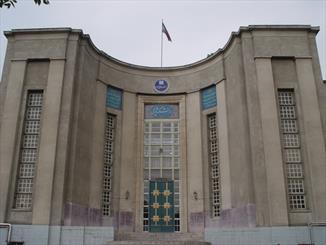 شکل 1-1 دانشکده پزشکی – دانشگاه علوم پزشکی تهران 2-20. تأييديه استاد راهنما مبني بر آمادگي دانشجو براي دفاع از پایان‌نامهپیوست 12 تکمیل گردد و در این قسمت قرار گیرد.2-21. صورت‌جلسه دفاع از پایان‌نامهاین صفحه در پیوست 13 آمده است. تصویب‌نامه با امضاي استادان راهنما، مشاور، داور و معاونت آموزشی در اين صفحه قرار می‌گیرد.2-22. اظهارنامه به زبان انگلیسیطبق پیوست 14 توسط دانشجو تکمیل گردد. چکیده به زبان انگلیسیمتنی مشابه چکیده فارسی به زبان انگلیسی، حداکثر در یک صفحه به صورت ساختارمند تهیه و در این قسمت آورده شود. (پیوست 15)صفحه عنوان انگلیسیهمانند پیوست 16 تکمیل و در این قسمت آورده می‌شود.صفحه آخرقبل از رویه پشت جلد، صفحه سفيد A4 قرار می‌گیرد.3. چاپ و تکثیر پایان‌نامه3-1. انتخاب کاغذ مناسبكاغذ مورد استفاده جهت تايپ مطالب پایان‌نامه باید کاغذ A4 100 گرمی به قطع 21 ×29/7 cm، سفيد و با کیفیت عالي و مرغوب بوده انتخاب گردد. از انتخاب برگه‌های بزرگ‌تر از A4 در پایان‌نامه خودداري شود. در صورت وجود چنين صفحات بزرگي، از طريق گرفتن فتوكپی به‌صورت استاندارد درآید. در صورت غیرعملی بودن آن باید چنين صفحه بزرگي با دقت به داخل تا گردد كه کاملاً در داخل پایان‌نامه صحافي شده قرار گيرد.3-2. چاپ پایان‌نامه پایان‌نامه باید به‌صورت دورو (پشت: زوج، رو: فرد) تهیه شود.کلیه فرم‌ها به صورت یک‌رو تهیه شود.شروع هر فصل/ بخش از صفحات فرد آغاز شود. چاپ، به‌وسیله چاپگر با کیفیت بسيار خوب انجام پذيرد.3-3. لوح فشرده پایان‌نامهلوح فشرده از رنگ روشن انتخاب می‌شود و مشخصات كامل دانشجو به ترتيب زير با ماژيك روي آن درج می‌شود:نام و نام خانوادگيشماره دانشجوییعنوان پایان‌نامهمقطع تحصیلیتاريخ دفاعلوح فشرده شامل سه پوشه (folder) می‌باشد:پوشه پایان‌نامه شامل فایل اصلی پایان‌نامه است که  مطابق با اصول تدوين پایان‌نامه تهیه شده است و همراه با عکس‌ها، جدول‌ها، نمودارها و چکیده‌ها است. نام‌گذاری فایل اصلی پایان‌نامه باید شماره دانشجویی باشد. این فایل هم  به‌صورت PDF  و هم به‌صورت Word تهیه شود.پوشه چکیده پایان‌نامه که شامل هر دو چکیده فارسی و انگلیسی با فرمت‌های PDF و Word نام‌گذاری به صورت Farsi Abstract  و English Abstract باشد.پوشه فرم ها شامل صفحه‌ صورت‌جلسه دفاع از پایان‌نامه ، تاییدیه استاد راهنما و ....3-4. تعداد مجلد و لوح فشردهیک جلد از پایان‌نامه و یک عدد CD (حاوی موارد ذکر شده در بخش 3-3) جهت تحصیلات تکمیلی به همراه دو عدد CD (حاوی موارد ذکر شده در بخش 3-3) جهت استاد راهنما و معاونت پژوهشي دانشکده تهيه و ارائه گردد.معاونت آموزشی دانشکده، گروه، استاد راهنما و استاد مشاور حق چاپ و تکثیر و تحویل CD  حاوی پایان نامه را فقط به کتابخانه دانشکده دارند.4. پیوست‌ها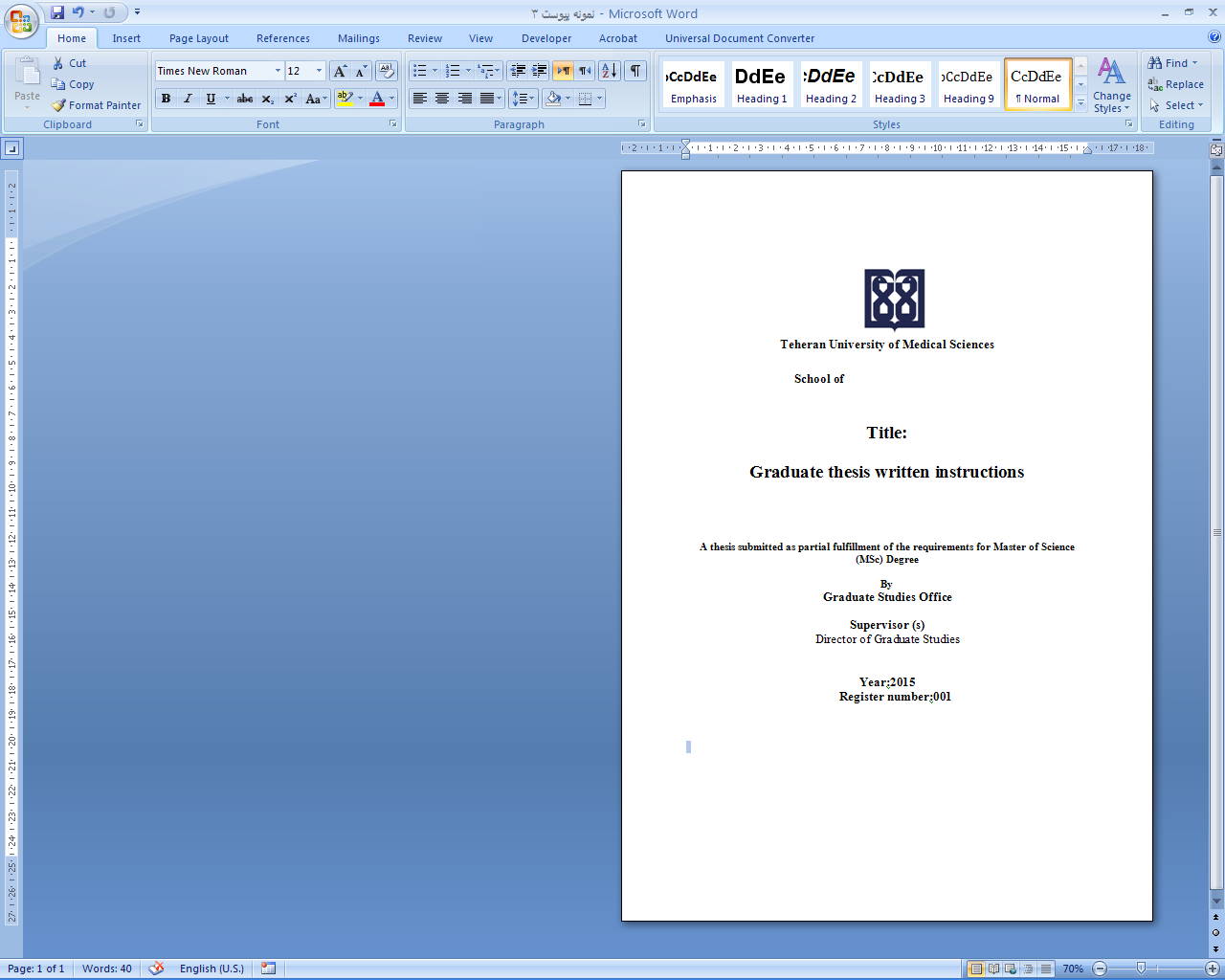 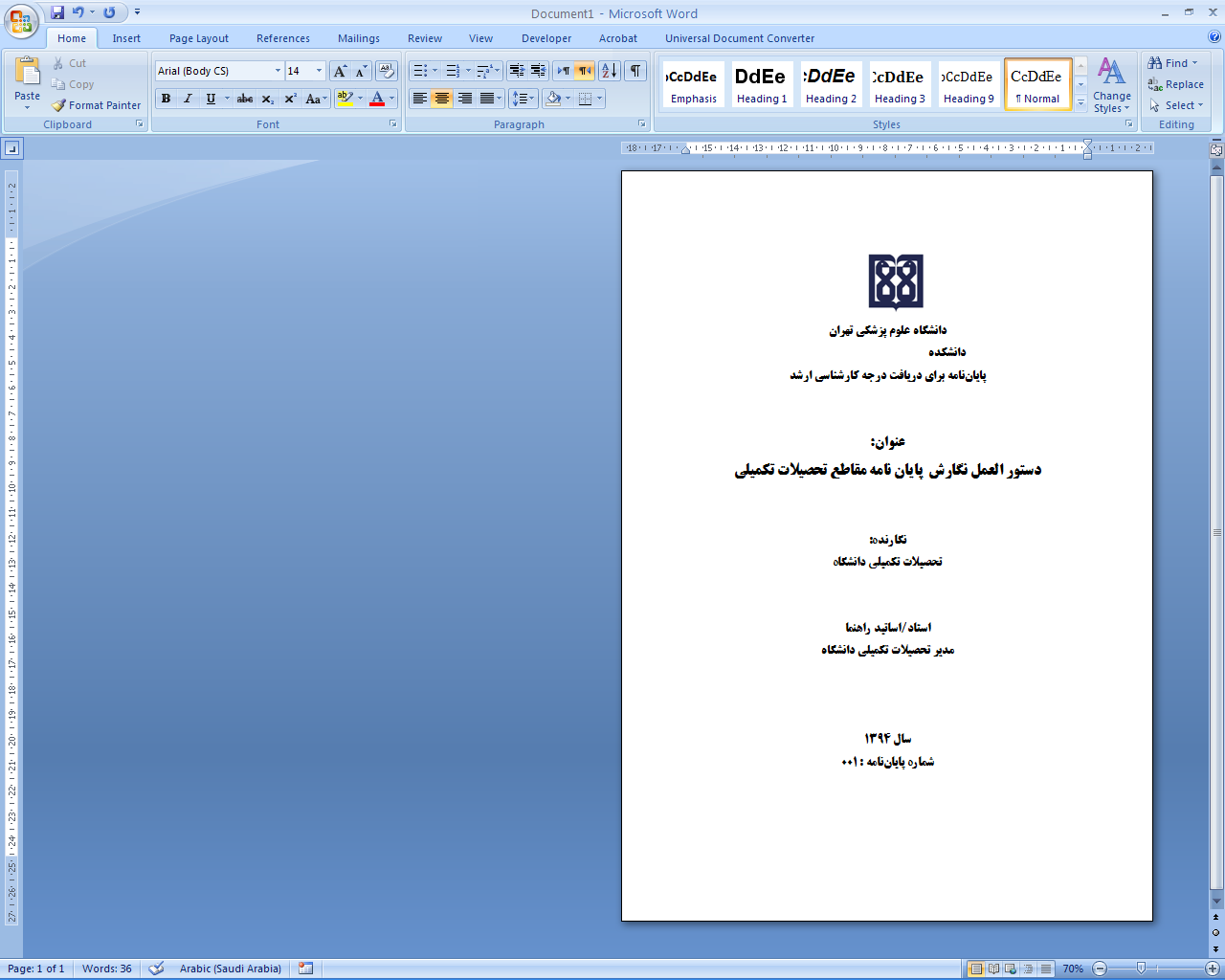 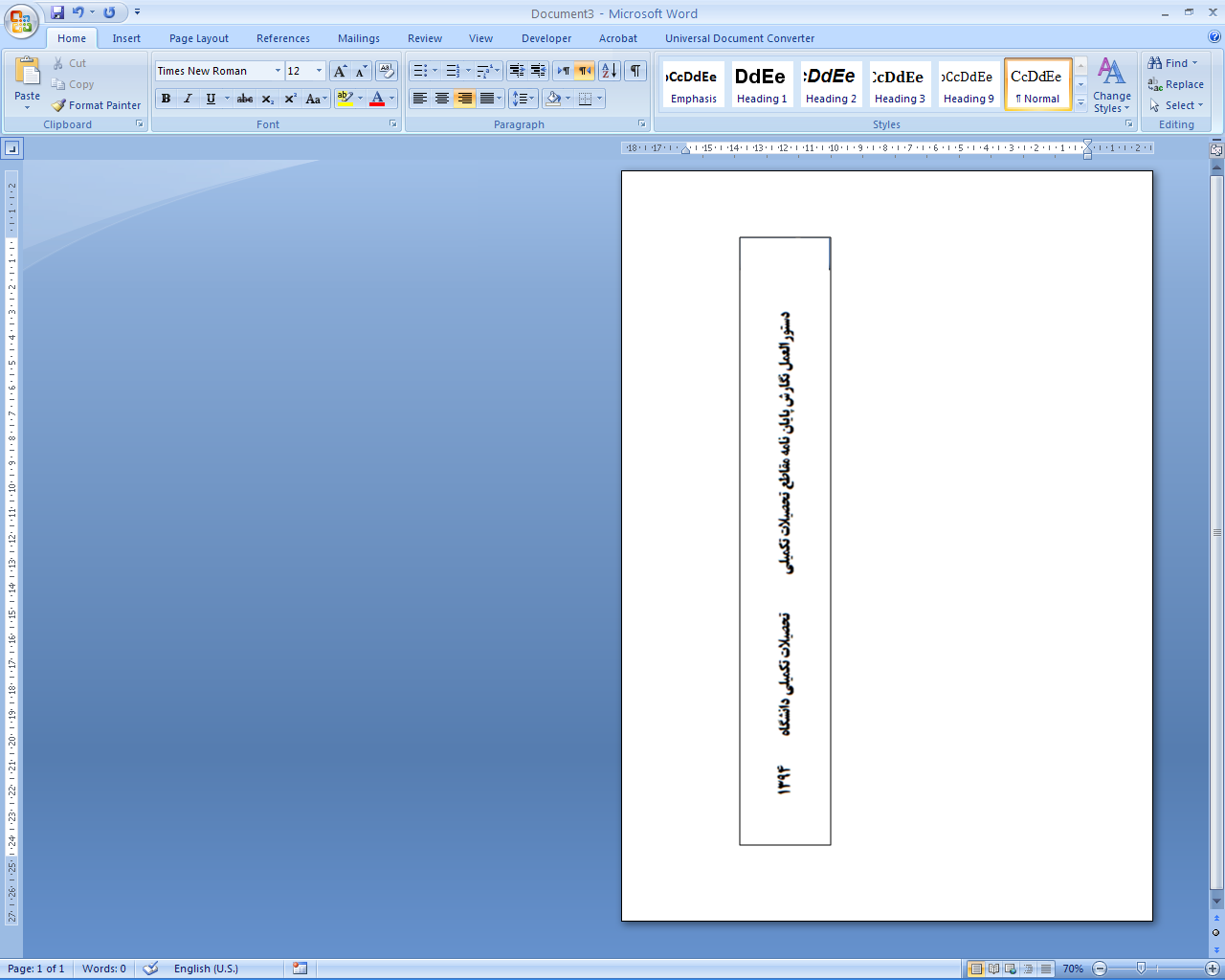           صفحه پشت پایان‌نامه		       عطف عنوان		صفحه روی پایان‌نامه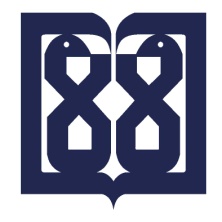 دانشگاه علوم پزشکی تهرانمرکز تحقیقات ...................................پایان‌نامه برای دريافت درجه دکتری تخصصی PhD عنوان:.................................................................................................................................................................نگارنده:....................................استاد/اساتید راهنما........................................................................سال دفاع (فقط سال دفاع از پایان‌نامه مثال 1393)شماره پایان‌نامه: ..............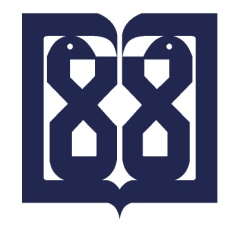 دانشگاه علوم پزشکی تهرانمرکز تحقيقات...................................عنوان : .................................................................................................................................................................پايان نامه برای دريافت درجه دکتری تخصصی پژوهشي PhD نگارنده:....................................استاد/اساتيد راهنما........................................................................استاد مشاور....................................سال دفاع (فقط سال دفاع از پایان‌نامه مثال 1393)شماره پایان‌نامه: ...............اظهارنامه دانشجوموضوع پایان‌نامه:اينجانب                                                   دانشجوي دوره دكتراي تخصصی PhD/ كارشناسي ارشد 
دانشكده                  دانشگاه علوم پزشکی تهران گواهي می‌نمایم كه تحقيقات ارائه‌شده در اين پایان‌نامه توسط اينجانب انجام شده و صحت و اصالت مطالب نگارش شده مورد تائيد می‌باشد و در موارد استفاده از كار ديگر محققان به مرجع مورد استفاده اشاره شده است. بعلاوه گواهي می‌نمایم كه مطالب مندرج در پایان‌نامه تاكنون  براي دريافت مدرك توسط اينجانب يا فرد ديگري ارائه نشده است و هيچ بخش آن از كار ساير دانشجويان و محققين كپي نشده است. در تدوين متن پایان‌نامه دستورالعمل مصوب دانشگاه را به‌طور كامل رعايت کرده‌ام.	امضاء دانشجو:                             							       تاريخ:حق چاپ، نشر و مالكيت معنوی پایان‌نامه1- هرگونه كپي برداري به‌صورت كل پایان‌نامه يا بخشي از آن تنها با موافقت استاد راهنما مجاز می‌باشد.2- كليه حقوق معنوي اين اثر متعلق به دانشگاه علوم پزشکی تهران می‌باشد و بدون اجازه كتبي دانشگاه به شخص ثالث قابل واگذاري نيست.3- استفاده از اطلاعات و نتايج موجود در پایان‌نامه بدون ذكر مرجع مجاز نمی‌باشد.فهرست علائم و اختصاراتCV		Coefficient of VariationIR		Infra Redmg		Milligram(s)ml		Milliliter(s)ng		nanogram (s)nm		NanometerSD		Standard DeviationUV		Ultra Violetفهرست مطالبعنوان												صفحهفصل اول: کلیات و بیان مسئله1-1. مقدمه	11-2. بیان مساله	21-2-1. 	2فصل دوم: بررسی متون2-1. 	5فصل سوم: فصل سوم: مواد و روش کار3-1.	40فصل چهارم: یافته‌ها4-1 	70فصل پنجم: بحث و نتیجه‌گیری5-1.	80پیوست‌ها	90منابع و مآخذ  	101چکیده انگلیسی	103فهرست جداولعنوان												صفحهجدول 1-1. عنوان اولین جدول در فصل اول	22جدول 3-1. عنوان اولین جدول در فصل سوم	43جدول 3-2. عنوان دومین جدول در فصل سوم	48جدول 4-1. عنوان اولین جدول در فصل چهارم	73جدول 5-1. عنوان اولین جدول در فصل پنجم	82فهرست شکل‌هاعنوان												صفحهشکل 1-1. عنوان اولین شکل در فصل اول	22شکل 3-1. عنوان اولین شکل در فصل سوم	41شکل 3-2. عنوان دومین شکل در فصل سوم	43شکل 3-3. عنوان سومین شکل در فصل سوم	44شکل 3-4. عنوان چهارمین شکل در فصل سوم	58شکل 4-1. عنوان اولین شکل در فصل چهارم	73شکل 4-2. عنوان دومین شکل در فصل چهارم	74شکل 4-3. عنوان سومین شکل در فصل چهارم	75شکل 4-4. عنوان چهارمین شکل در فصل چهارم	78شکل 4-5. عنوان پنجمین شکل در فصل چهارم	79شکل 5-1. عنوان اولین شکل در فصل پنجم	82فهرست نمودارهاعنوان												صفحهنمودار 1-1. عنوان اولین نمودار در فصل اول	4نمودار 3-1. عنوان اولین نمودار در فصل سوم	45نمودار 3-2. عنوان دومین نمودار در فصل سوم	49نمودار 4-1. عنوان اولین نمودار در فصل چهارم	75نمودار 5-1. عنوان اولین نمودار در فصل پنجم	83تأييديه استاد راهنما مبني بر آمادگي دانشجو براي دفاع از پایان‌نامهمدير محترم گروهبه اطلاع می‌رساند پایان‌نامه خانم/آقاي		 دانشجوي مقطع: 		رشته:كه با عنوان:و به راهنمايي اينجانب تهيه گرديده است، قابل ارائه در جلسه دفاع می‌باشد.تاريخ و ساعت پيشنهادي براي جلسه دفاع از پایان‌نامه:دانشجويان دكتراي تخصصي پژوهشي براي دفاع بر حسب آيين نامه ورودي حتماً نياز به چاپ و يا پذيرش مقالات يا ثبت اختراع دارند.امضاي استاد/اساتید راهنماصورت‌جلسه دفاع از پایان‌نامه دكتري تخصصي پژوهشي 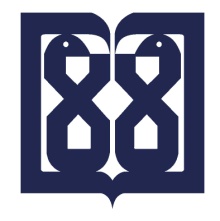 جلسه دفاعیه  پایان‌نامه دكتري تخصصي پژوهشي خانم/آقاي		 دانشجوي مركز               وروديتحت عنوان:به راهنمايي استاد محترم		 در روز      مورخ           با حضور امضاء كنندگان مشروحه ذيل تشكيل گرديد، اين پايان نامه معادل.......واحد درسي با نمره (با عدد)....... (با حروف)...... بادرجه........... تصويب شد.Declaration    Hereby I declare that the present thesis is exclusively my own work, based on my research in the department of (نام گروه) at the Faculty of (نام دانشکده), Tehran University of Medical Sciences, Tehran, Iran.     I also declare that no part of this thesis has been submitted in this form to any other University or Institution of higher education for an academic degree. Information delivered from the published or unpublished work of others has been acknowledged in the text and a list of references is given.     All the rights including printing, duplication, translation, adoption, etc., of the results of this thesis is reserved for the Tehran University of Medical Sciences. Criticism by mentioning the source is allowed. Student's NameDate and SignatureAbstract:     The title of present research is       Keywords: Lithium, Doxorubicin, 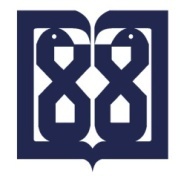 Teheran University of Medical Sciences School of / Research Center of …….Title:…………………………………………………………………………………………………………….A thesis/dissertation submitted as partial fulfillment of the requirements for Master of Science (MSc) /Doctor of Philosophy (PhD) DegreeBy………………………………………..Supervisor (s)……………………………………….Consultant(s)……………………………………….Year:Register number: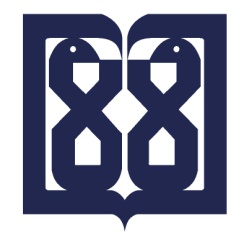 Teheran University of Medical Sciences School of / Research Center of …….Title:…………………………………………………………………………………………………………….A thesis/dissertation submitted as partial fulfillment of the requirements for Master of Science (MSc) /Doctor of Philosophy (PhD) DegreeBy………………………………………..Supervisor (s)……………………………………….Year:Register number:جدول 1-1 تعداد پایان نامه ها به تفکیک دانشکده و مقطعجدول 1-2 تعداد پایان نامه ها به تفکیک دانشکده و مقطع(نمونه جدول بدون استفاده از خط)چک لیست دستورالعمل که باید توسط تحصیلات تکمیلی دانشکده مربوطه تکمیل گردد.هيأت داوراننام نام خانوادگيامضا1-استاد راهنما1-1-استاد راهنما2-1-استاد راهنما3-2-استاد مشاور1- 2-استاد مشاور2-2-استاد مشاور3-3- داوران1- مدعو داخلي: 3- داوران2- مدعو داخلي:3- داوران3-مدعو خارج از دانشگاه:3- داوران4-  مدعو خارج از دانشگاه :استاد ناظربر اصلاحاتنماينده تحصيلات تكميلي دانشگاه	امضا رياست مركز تحقيقات 	                      امضا مدير دفتر هماهنگي مراكز تحقيقاتي  دانشکدهکارشناسی ارشددکتری تخصصی PhDدستیاری تخصصیپزشکی10060200داروسازی24310دندانپزشکی08030بهداشت200600پرستاري و مامائي50100پيراپزشكي60100توانبخشي30100مجموع442273240دانشکدهکارشناسی ارشددکتری تخصصی PhDدستیاری تخصصیپزشکی10060200داروسازی24310دندانپزشکی08030بهداشت200600پرستاري و مامائي50100پيراپزشكي60100توانبخشي30100مجموع442273240چک لیست چک لیست چک لیست چک لیست 1 - مشخصات جلد صحافی پایان‌نامه1 - مشخصات جلد صحافی پایان‌نامه2- مشخصات عطف پایان‌نامه 2- مشخصات عطف پایان‌نامه فونت سطرهانام و نام خانوادگیفاصله سطرهاعنواننام دانشجوسالنام اساتید راهنما3-متن پشت جلد3-متن پشت جلد4- صفحه سفید4- صفحه سفیدمحل آرم دانشگاهموجود استفونت سطرها5- صفحه بسم الله الرحمن الرحیم5- صفحه بسم الله الرحمن الرحیمفاصله سطرهاموجود استنام دانشجونام اساتید راهنما6- صفحه عنوان داخل جلد6- صفحه عنوان داخل جلد7- صفحه اظهارنامه7- صفحه اظهارنامهمحل آرم دانشگاهتاریخ و نام و نام خانوادگی دانشجوفونت سطرهاامضاء دانشجوفاصله سطرها8- صفحه حق چاپ و تکثیر و مالکیت نتایج8- صفحه حق چاپ و تکثیر و مالکیت نتایجنام اساتید راهنما و مشاورموجود است9- صفحات تقدیم و سپاسگزاری (در صورت وجود)9- صفحات تقدیم و سپاسگزاری (در صورت وجود)10- صفحه چکیده فارسی10- صفحه چکیده فارسیحاشیهعنوان و نوع فونتتعداد سطرهاحاشیه‌ها و کلید واژه‌ها11- صفحه علائم و اختصارات11- صفحه علائم و اختصارات12- فهرست مطالب12- فهرست مطالبچیدمان علائمشماره‌گذاری فصل‌ها و بخش‌هاعناوین و شماره صفحه13- فهرست جداول13- فهرست جداول14-فهرست نمودارها، عکس‌ها و نقشه‌ها14-فهرست نمودارها، عکس‌ها و نقشه‌هاشماره‌گذاریشماره‌گذاریعنوان و شماره صفحهعنوان و شماره صفحهچک لیست چک لیست چک لیست چک لیست 15- متن اصلی پایان‌نامه15- متن اصلی پایان‌نامه17- مشخصات فصل‌ها و صفحه‌ها17- مشخصات فصل‌ها و صفحه‌هامقدمهشروع هر فصلبررسی متونصفحه اول هر فصلمواد و روش کارشماره‌گذاری صفحاتیافته‌هاحاشیه‌ها و سر صفحهبحث و نتیجه‌گیریفاصله خطوط16- مشخصات شکل‌ها16- مشخصات شکل‌هانحوۀ تایپ کلمات مرکب (ctrl + shift + space)عنوان شکلنحوه تایپ اسامی لاتین و معادل آن‌ها در پاورقیشماره شکلآیا جداول و نمودارها بر اساس بخش 1-8 دستورالعمل خوانایی شکلنگارش پایان نامه تهیه گردیده است؟18- مشخصات جداول18- مشخصات جداول19- نحوه ارجاع به منابع در داخل متن19- نحوه ارجاع به منابع در داخل متنعنوان جدولاستفاده از روش نام و سالشماره20- لیست منابع20- لیست منابعمشخصات خطوطیکنواختی تایپ منابع بر مبنای مؤلفین و سال انتشار21- پیوست‌ها21- پیوست‌ها22- تأييديه استاد راهنما مبني بر آمادگي دانشجو براي دفاع از پایان‌نامه22- تأييديه استاد راهنما مبني بر آمادگي دانشجو براي دفاع از پایان‌نامهپیوست اسامی لاتین و معادل فارسی آن‌هانام دانشجوشماره‌گذاری پیوست‌هاامضاء استاد راهنماارجاع به پیوست‌ها در داخل متن23- صورت‌جلسه دفاع از پایان‌نامه23- صورت‌جلسه دفاع از پایان‌نامه24- اظهارنامه به زبان انگلیسی24- اظهارنامه به زبان انگلیسینام دانشجوموجود استتاریخ دفاع25- چکیده انگلیسی (Abstract)25- چکیده انگلیسی (Abstract)درجه ارزشیابینوع فونت و اندازهنام و امضاء هیات داورانیک صفحه و در قالب یک پاراگراف26- صفحه عنوان انگلیسی 26- صفحه عنوان انگلیسی 27- صفحه سفید آخر27- صفحه سفید آخرموجود استموجود است